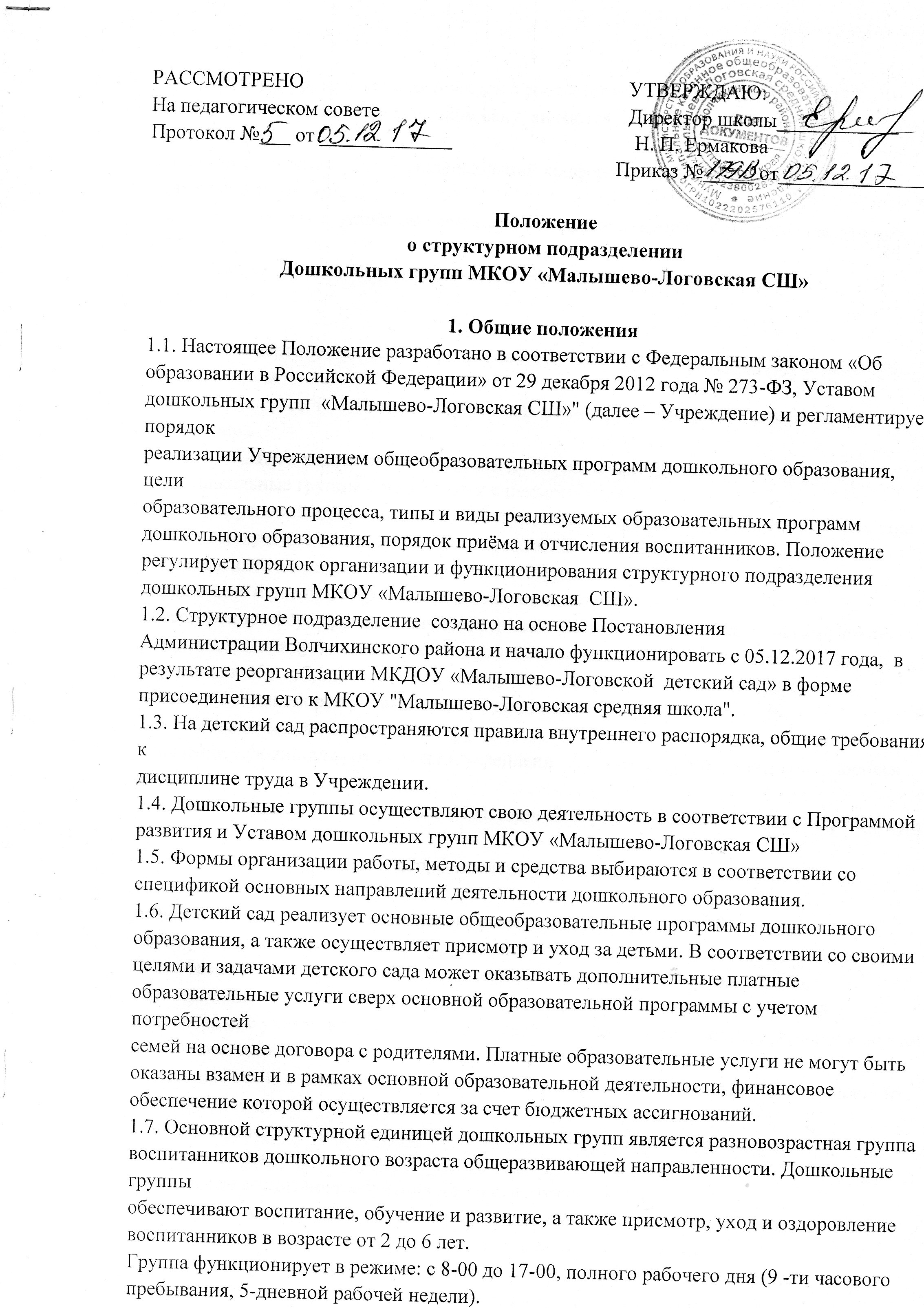 Наполняемость группы устанавливается в соответствий с СанПиН 2.4.1.3049-13.1.8. Педагоги, работающие в детском саду, являются членами педагогического коллектива,принимают участие в работе общешкольной конференции, Педагогического совета,Управляющего совета.1.9. В дошкольных группах  не допускается создание и деятельность организационных структурполитических партий, общественно-политических и религиозных движений и организаций.1.10. Подразделение может быть реорганизовано, ликвидировано в порядке, установленномзаконодательством Российской Федерации в связи с реорганизацией, ликвидациейУчреждения.2.Цели и задачи организации детского сада, предмет деятельности2.1. Дошкольные группы организуются с целью:- создание условий для реализации гарантированного гражданам Российской Федерацииправа на получение общедоступного и бесплатного дошкольного образования;- обеспечение государственных гарантий доступности качественного дошкольногообразования и равных стартовых возможностей его получения;- всестороннее формирование личности детей с учетом их физического, психическогоразвития, индивидуальных возможностей и способностей, обеспечение готовности кобучению в общеобразовательных учреждениях, формирование у ребёнка качеств,обеспечивающих хорошую адаптацию в коллективе.2.2. Основные задачи дошкольных групп:- создание условий для сохранения и укрепления физического и психического здоровьядетей;- создание оптимальных психолого-педагогических условий для естественного развития исаморазвития ребенка;- обеспечение интеллектуального, социально-нравственного, художественно-эстетического,познавательно-речевого и физического развития детей;- выбор средств, форм и методов дошкольного образования с учётом возрастных ипсихофизиологических возможностей детей, обеспечивающих формированиепознавательной потребности детей и развитие их познавательных способностей;- воспитание с учетом возрастных категорий детей гражданственности, уважения к правами свободам человека, любви к окружающей природе, Родине, семье;- взаимодействие с семьями детей на основе партнёрства для обеспечения полноценногоразвития детей;- оказание консультативной и методической помощи родителям (законным представителям)по вопросам воспитания, обучения и развития детей.2.3. Предметом деятельности  является воспитание, обучение и развитие, атакже присмотр, уход и оздоровление детей дошкольного возраста.3. Организация деятельности структурного подразделения3.1. Структурное подразделение  не является юридическим лицом.3.2. Структурное подразделение детский сад не имеет устава, расчетного и другого счетов вбанковских учреждениях, печати установленного образца, штампа, бланков со своимнаименованием.3.3. Право на образовательную деятельность и получение льгот, предусмотренныхзаконодательством РФ, возникает у структурного подразделения «Дошкольные группы» с моментавыдачи школе лицензии.3.4. Структурное подразделение  самостоятельно в разработке собственных(авторских) программ в соответствии с требованиями ФГОС ДО для образовательныхучреждений.3.5. Медицинское обслуживание детей обеспечивается на основании договора с МУЗ«Волчихинская ЦРБ».3.6. Работники детского сада проходят периодическое бесплатное медицинскоеобследование.3.7. Учреждение обеспечивает гарантированное сбалансированное питание детей всоответствии с их возрастом и временем пребывания в детском саду по установленнымнормам.4. Организация и содержание воспитательно-образовательного процесса4.1. Организация образовательного процесса  регламентируется учебнымпланом и расписанием периодов непрерывной образовательной деятельности, которыеразрабатываются самостоятельно и утверждаются директором школы, в соответствии стребованиями Санитарно-эпидемиологических требований к устройству, содержанию иорганизации режима работы дошкольных образовательных учреждений.4.2. При организации работы с детьми используются следующие формы работы:индивидуальные, групповые, подгрупповые.4.3. Обучение и воспитание в  ведется на русском языке.4.4. Содержание образовательного процесса в  определяется образовательнойпрограммой дошкольного образования, разрабатываемой, принимаемой и реализуемойУчреждением самостоятельно на основе примерной основной общеобразовательнойпрограммы дошкольного образования в соответствии с Федеральным государственнымстандартом дошкольного образования к структуре основной общеобразовательнойпрограммы дошкольного образования и условиям ее реализации.4.5. Образовательная программа дошкольных групп утверждается директором школы.4.6. Образовательные программы, в т.ч. дополнительные образовательные программы,реализуются с учетом возрастных и индивидуальных особенностей детей. Нормативныесроки освоения программ определяются соответствующим образовательным стандартом.4.7. Максимально допустимый объем недельной образовательной нагрузки, включая занятияпо дополнительному образованию для детей дошкольного возраста, составляет:- младшая группа (дети четвертого года жизни) - 11 занятий в неделю;- средняя группа (дети пятого года жизни) - 12 занятий в неделю- старшая группа (дети шестого года жизни) - 15 занятий в неделю;- подготовительная группа (дети седьмого года жизни) - 17 занятий в неделю.Максимально допустимое количество занятий в первой половине дня в младшей и среднейгруппах не превышает - двух, а в старшей и подготовительной не превышает - трех.Продолжительность занятий:- для детей четвертого года жизни не более 15 минут;- для детей пятого года жизни не более 20 минут- для детей шестого года жизни не более 25 минут;- для детей седьмого года жизни не более 30 минут.В середине занятия проводится физкультминутка.Перерыв между занятиями не менее 10 минут. Занятия могут проводиться во второйполовине дня для детей старшего дошкольного возраста, но не чаще 2-3 раз в неделю.Длительность занятия - не более 25-30 минут.Занятия по дополнительному образованию (студии, кружки, секции и т.п.) проводят:для детей четвертого года жизни не чаще 1 раза в неделю продолжительностью не более 15минут;для детей пятого года жизни - не чаще 2 раз в неделю продолжительностью не более25 минут;для детей шестого года жизни - не чаще 2 раз в неделю продолжительностью не более 25минут;для детей седьмого года жизни - не чаще 3 раз в неделю продолжительностью не более 30минут.4.8. Занятия физкультурно-оздоровительного и эстетического цикла должнызанимать не менее 50% общего времени занятий.4.9. Занятия, требующие повышенной познавательной активности и умственногонапряжения детей, следует проводить в первую половину дня и в дни наиболее высокойработоспособности детей (вторник, среда). Для профилактики утомления детейрекомендуется сочетать указанные занятия с физкультурными, музыкальными занятиями,ритмикой и т.п.В разновозрастных группах продолжительность учебных занятий дифференцируетсяв зависимости от возраста ребенка. С целью соблюдения возрастных регламентовпродолжительности занятий их следует начинать со старшими детьми, постепенноподключая к занятию детей младшего возраста.5. Права и обязанности участников воспитательно-образовательного процесса5.1. Участниками воспитательно-образовательного процесса структурного подразделения«Дошкольные группы» являются воспитанники, родители (законные представители), педагогические работники.5.2. Отношения воспитанника и персонала детского сада строятся на основесотрудничества, уважения личности ребенка и предоставления ему свободы развития всоответствии с индивидуальными особенностями.5.3. Учреждение обеспечивает права каждого ребенка в соответствии с Конвенцией ООН«О правах ребенка» и действующим законодательством Российской Федерации.5.4. Права и обязанности родителей (законных представителей) воспитанниковконкретизируются в договоре с МКОУ «Малышево-Логовская СШ»5.5. Права, социальные гарантии и льготы работников структурного подразделения«Дошкольные группы» определяются законодательством Российской Федерации, УставомУчреждения, трудовым договором.Работники детского сада обязаны:выполнять требования санитарно-гигиенического режима проведения непрерывнойобразовательной деятельности (НОД) и подготовки помещения к НОД; предоставлятьадминистрации учреждения программы по всем видам НОД;организовывать и проводить НОД на высоком профессиональном уровне, учитываяиндивидуальные способности и возможности детей;осуществлять контроль за посещаемостью воспитанников, информировать родителей обуровне усвоения детьми материала занятий, их мотивации к занятиям;предоставлять заместителю директора Учреждения программу и календарно-тематическоепланирование занятий;вести документацию (журналы и т. п.);вести систематическую работу по самообразованию и повышению профессиональногоуровня.Сотрудники  имеют право:проводить научно-методическую работу по апробации авторских программ;проходить аттестацию в порядке, установленном Положением об аттестации;организовывать обмен опытом в рамках Учреждения, района, края.6. Порядок приема и отчисления воспитанников6.1. Порядок приёма и отчисления воспитанников определяется Уставом Учреждения иданным Положением.6.2. Комплектование детского сада на новый учебный год осуществляет директорУчреждения ежегодно с 15 июня по 25 августа в соответствии с лицензией и Уставом, наосновании списка, утверждённого муниципальной комиссией по приёму и комплектованиюдетей.Право на первоочередное получение места в детский сад предоставляется детям льготныхкатегорий родителей в соответствии с действующим законодательством РоссийскойФедерации. Конкурсный отбор и тестирование при комплектовании группы не допускаются.6.3. Доукомплектование группы детьми производится по мере высвобождения мест втечение учебного года в соответствии с Книгой учета будущих воспитанников.6.4. Прием детей в Учреждение осуществляется на основании - путевка Комитета по образованию и делам молодежи администрации ВолчихинскогорайонаАлтайского края;- заявления родителей (законных представителей);- справки о состоянии здоровья ребенка; - документов, удостоверяющих личность родителей(законных представителей);- свидетельства о рождении ребенка.При приеме детей в детский сад директор обязан ознакомить родителей (лиц, ихзаменяющих) с Уставом Учреждения, лицензией  на осуществление образовательнойдеятельности, образовательными программами, данным Положением и другимидокументами, регламентирующими организацию образовательного процесса детского сада.Взаимоотношения между Учреждением и родителями (законными представителями),регулируются договором, включающим в себя взаимные права, обязанности иответственность сторон, возникающие в процессе воспитания, обучения, развития,присмотра, ухода и оздоровления детей, длительность пребывания ребенка в структурномподразделении «Детский сад», а также расчет размера платы, взимаемой с родителей(законных представителей) за содержание ребенка в детском саду.Договор составляется в двух экземплярах, один из которых находится в Учреждении,другой у родителя (законного представителя) воспитанника.На основании заключенного договора, директором Учреждения издаётся приказ озачислении ребенка в детский сад.Прием и обучение детей по основной общеобразовательной программе дошкольногообразования осуществляется бесплатно. Установление платы, взимаемой с родителей(законных представителей) за содержание ребенка в детском саду, производится всоответствии с законодательством Российской Федерации.6.5. Отчисление воспитанника из детского сада производится по приказу директораУчреждения в следующих случаях:по заявлению родителей (законных представителей);6.6. Приказ об отчислении воспитанника из Учреждения издается после расторжениядоговора, заключенного между Учреждением и родителями (законными представителями)воспитанника. Договор между родителями (законными представителями) воспитанника иУчреждением расторгается в порядке, предусмотренном Гражданским кодексом РоссийскойФедерации.6.7. Учреждение в соответствии с действующим законодательствомосуществляет прием детей на следующих основаниях:во внеочередном порядке в учреждение принимаются дети, родители (законныепредставители) которых имеют право на внеочередное зачисление ребенка в учреждение:- дети граждан, подвергшихся воздействию радиации вследствие катастрофы наЧернобыльской АЭС (Закон Российской Федерации от 15 мая 1991 г. № 1244-1 "Осоциальной защите граждан, подвергшихся воздействию радиации вследствие катастрофына Чернобыльской АЭС");- дети граждан из подразделений особого риска, а также семей, потерявших кормильцаиз числа этих граждан (Постановление Верховного Совета Российской Федерации от27 декабря 1991 г. № 2123-1);- дети прокуроров (Федеральный закон от 17 января 1992 г. № 2202-1 "Опрокуратуре Российской Федерации");- дети судей (Закон Российской Федерации от 26 июня 1992 г. № 3132-1 "Остатусе судей в Российской Федерации");- дети сотрудников Следственного комитета Российской Федерации(Федеральный закон от 28 декабря 2010 г. № 403-ФЗ "О Следственномкомитете Российской Федерации").В первоочередном порядке в учреждение принимаются дети, родители (законныепредставители) которых имеют право на первоочередное зачисление ребенка вучреждение:- дети из многодетных семей (Указ Президента Российской Федерации от 5 мая1992 г. № 431 "О мерах по социальной поддержке семей");- дети-инвалиды и дети, один из родителей которых является инвалидом (Указ ПрезидентаРоссийской Федерации от 2 октября 1992 г. № 1157 "О дополнительных мерахгосударственной поддержки инвалидов");- дети военнослужащих, проходящих военную службу по контракту, уволенныхс военной службы при достижении ими предельного возраста пребывания на военнойслужбе, состоянию здоровья или в связи с организационно-штатными мероприятиями(Федеральный закон от 27 мая 1998 г. № 76-ФЗ "О статусе военнослужащих");- дети сотрудников полиции (Федеральный закон от 7 февраля 2011 г. № 3-ФЗ"О полиции");- дети сотрудника полиции, погибшего (умершего) вследствие увечья или иногоповреждения здоровья, полученных в связи с выполнением служебных обязанностей(Федеральный закон от 7 февраля 2011 г. № 3-ФЗ "О полиции");- дети сотрудника полиции, умершего вследствие заболевания, полученного в периодпрохождения службы в полиции (Федеральный закон от 7 февраля 2011 г. № 3-ФЗ "Ополиции");- дети гражданина Российской Федерации, уволенного со службы в полициивследствие увечья или иного повреждения здоровья, полученных в связи свыполнением служебных обязанностей и исключивших возможность дальнейшегопрохождения службы в полиции (Федеральный закон от 7 февраля 2011 г. № 3 -ФЗ"О полиции");- дети гражданина Российской Федерации, умершего в течение одного года послеувольнения со службы в полиции вследствие увечья или иного поврежденияздоровья, полученных в связи с выполнением служебных обязанностей, либовследствие заболевания, полученного в период прохождения службы в полиции,исключивших возможность дальнейшего прохождения службы в полиции (Федеральныйзакон от 7 февраля 2011 г. № 3-ФЗ "О полиции");- дети сотрудников органов внутренних дел, не являющихся сотрудниками полиции(Федеральный закон от 7 февраля 2011 г. № 3-ФЗ "О полиции");- дети сотрудников, имеющих специальные звания и проходящих службу вучреждениях и органах уголовно-исполнительной системы, федеральнойпротивопожарной службе Государственной противопожарной службы, органах по контролюза оборотом наркотических средств и психотропных веществ и таможенных органахРоссийской Федерации (Федеральный закон от 30 декабря 2012 г. № 283 -ФЗ "Осоциальных гарантиях сотрудникам некоторых федеральных органов исполнительнойвласти и внесении изменений в отдельные законодательные акты РоссийскойФедерации");- дети сотрудника, имевшего специальное звание и проходившего службу вучреждениях и органах уголовно-исполнительной системы, федеральнойпротивопожарной службе Государственной противопожарной службы, органах по контролюза оборотом наркотических средств и психотропных веществ и таможенных органахРоссийской Федерации, погибшего (умершего) вследствие увечья или иногоповреждения здоровья, полученных в связи с выполнением служебных обязанностей(Федеральный закон от 30 декабря 2012 г. № 283-ФЗ "О социальных гарантияхсотрудникам некоторых федеральных органов исполнительной власти и внесенииизменений в отдельные законодательные акты Российской Федерации"); - детисотрудника, имевшего специальное звание и проходившего службу в учреждениях иорганах уголовно-исполнительной системы, федеральной противопожарной службеГосударственной противопожарной службы, органах по контролю за оборотомнаркотических средств и психотропных веществ и таможенных органах РоссийскойФедерации, умершего вследствие заболевания, полученного в период прохожденияслужбы в учреждениях и органах (Федеральный закон от 30 декабря 2012 г. № 283-ФЗ"О социальных гарантиях сотрудникам некоторых федеральных органовисполнительной власти и внесении изменений в отдельные законодательные актыРоссийской Федерации");- дети гражданина Российской Федерации, имевшего специальное звание ипроходившего службу в учреждениях и органах уголовно-исполнительной системы,федеральной противопожарной службе Государственной противопожарнойслужбы, органах по контролю за оборотом наркотических средств и психотропныхвеществ и таможенных органах Российской Федерации, уволенного со службы вучреждениях и органах вследствие увечья или иного повреждения здоровья,полученных в связи с выполнением служебных обязанностей и исключившихвозможность дальнейшего прохождения службы в учреждениях и органах(Федеральный закон от 30 декабря 2012 г. № 283-ФЗ "О социальных гарантияхсотрудникам некоторых федеральных органов исполнительной власти и внесенииизменений в отдельные законодательные акты Российской Федерации");- дети гражданина Российской Федерации, имевшего специальное звание ипроходившего службу в учреждениях и органах уголовно-исполнительной системы,федеральной противопожарной службе Государственной противопожарнойслужбы, органах по контролю за оборотом наркотических средств и психотропныхвеществ и таможенных органах Российской Федерации, умершего в течение одногогода после увольнения со службы в учреждениях и органах вследствие увечья илииного повреждения здоровья, полученных в связи с выполнением служебных обязанностей,либо вследствие заболевания, полученного в период прохождения службы вучреждениях и органах, исключивших возможность дальнейшего прохождения службы вучреждениях и органах (Федеральный закон от 30 декабря 2012 г. № 283-ФЗ "О социальныхгарантиях сотрудникам некоторых федеральных органов исполнительной власти ивнесении изменений в отдельные законодательные акты Российской Федерации");- дети одиноких матерей (в свидетельстве о рождении ребенка отсутствует запись оботце или предоставлена справка из органа записи актов гражданского состояния о том, чтозапись об отце внесена по указанию матери) (Поручение Президента Российской Федерацииот 4 мая 2011 г. № Пр-1227).Внутри одной льготной категории (право на внеочередное или первоочередноезачисление ребенка в учреждение) заявления выстраиваются по дате подачи заявления. ДокументацияВоспитатели ведут следующую документацию:- возрастной список детей групп;- табель посещаемости;- сведения о детях и их родителях;- лист здоровья;-схема посадки детей за столами;-сетка образовательной деятельности;- рабочая программа педагога;- перспективный план работы на год;-календарно-перспективное планирование;- схема взаимодействия с родителями;- диагностические карты, принятые в образовательном учреждении, анализрезультатов диагностики;- самообразование.7.  Заключительные положения7.1. Управление структурным подразделением детский сад осуществляет директор школы всоответствии с законодательством Российской федерации, Уставом школы и настоящимПоложением.7.2. Штатное расписание составляется и утверждается руководителем образовательногоучреждения в зависимости от наполняемости и режима функционирования группы.7.3. Руководитель образовательного учреждения определяет функциональные обязанностикаждого работника детского сада, которые закрепляются в должностных инструкциях.7.4. К педагогическим работникам предъявляются требования, соответствующиеквалификационным характеристикам по должностям.7.5. Вопросы деятельности детского сада, не нашедшие отражения в настоящем Положении,регулируются в соответствии с действующим законодательством Российской Федерации.7.6. В случае принятия нормативных правовых актов, содержащих иные нормы посравнению с настоящим Положением, в части возникающего противоречия применяютсяуказанные нормативные правовые акты.